Publicado en  el 26/02/2014 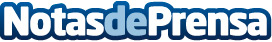 El beneficio neto de abertis alcanza los 617 millones de euros en 2013abertis incrementó en 2013 sus magnitudes principales, con alzas en ingresos (+25%), Ebitda (+24%) y resultado neto recurrente (+6%), en un ejercicio en el que el Grupo consolidó por primera vez de forma global sus nuevos negocios de autopistas en Brasil y Chile, que incorporaron al Ebitda de la compañía 500 millones de euros.Datos de contacto:abertisNota de prensa publicada en: https://www.notasdeprensa.es/el-beneficio-neto-de-abertis-alcanza-los-617_1 Categorias: Construcción y Materiales http://www.notasdeprensa.es